Some special FunctionsDate Modified:  	Monday, 10:29:07 AMToday is: 	 	Tuesday, 03:03:40 PMNumber Formatting:		13,375,259.99Currency:	Thirteen Million Three Hundred Seventy Five Thousand Two Hundred Fifty Nine Dollars and Ninety Nine CentsNumber:	Thirteen Million Three Hundred Seventy Five Thousand Two Hundred Fifty Nine point Ninety NineQuantityITDescription*Unit PriceTotal PriceFAS31.00BindersTestFORMCHECKBOX$10.00$10.00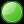 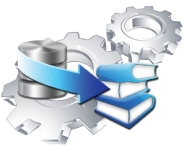 10.00BooksBooksFORMCHECKBOX$12.50$125.001.00Service1 Hour SupportFORMCHECKBOX$150.00$150.00Subtotal$285.00Taxable Subtotal$135.00$135.00Sales Tax$11.64(Sales Tax Rate:  8.625% … 8.625%)  (Sales Tax Rate:  8.625% … 8.625%)  (Sales Tax Rate:  8.625% … 8.625%)  Total$296.64Two Hundred Ninety Six Dollars and Sixty Four CentsTwo Hundred Ninety Six Dollars and Sixty Four CentsTwo Hundred Ninety Six Dollars and Sixty Four CentsTwo Hundred Ninety Six Dollars and Sixty Four CentsTwo Hundred Ninety Six Dollars and Sixty Four CentsEnter this order in accordance with the prices, terms, delivery method and specification listed above.Please notify us immediately if you are unable to ship as specified.Send all correspondence to Juiced Technologies, Inc. at the address below.Enter this order in accordance with the prices, terms, delivery method and specification listed above.Please notify us immediately if you are unable to ship as specified.Send all correspondence to Juiced Technologies, Inc. at the address below.	4/16/2024	4/16/2024	4/16/2024Authorized By                                          DateAuthorized By                                          DateAuthorized By                                          Date